Bene ZoltánMAROSVÖLGYI BONIFÁC MEGMENTI A VILÁGOTOlvassátok el a mesét, majd beszéljétek meg közösen az ismeretlen szavakat! Ha ezzel kész vagytok, próbálkozz meg ezzel a keresztrejtvénnyel! Mindenhova olyan szavakat kell írnod, ami a mesében szerepelt!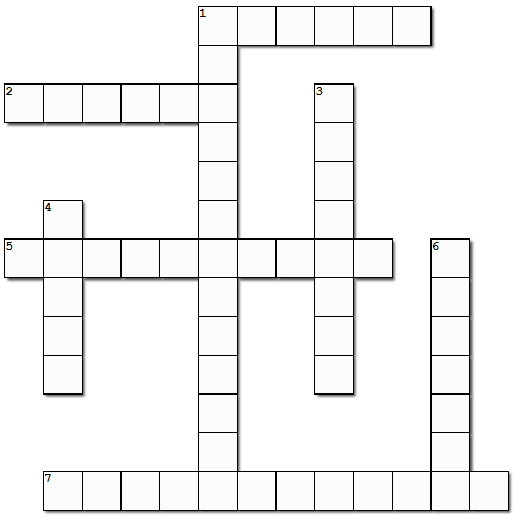 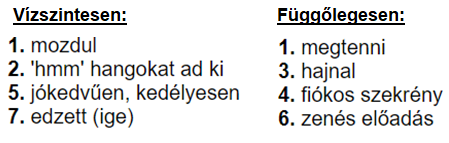 Megoldás: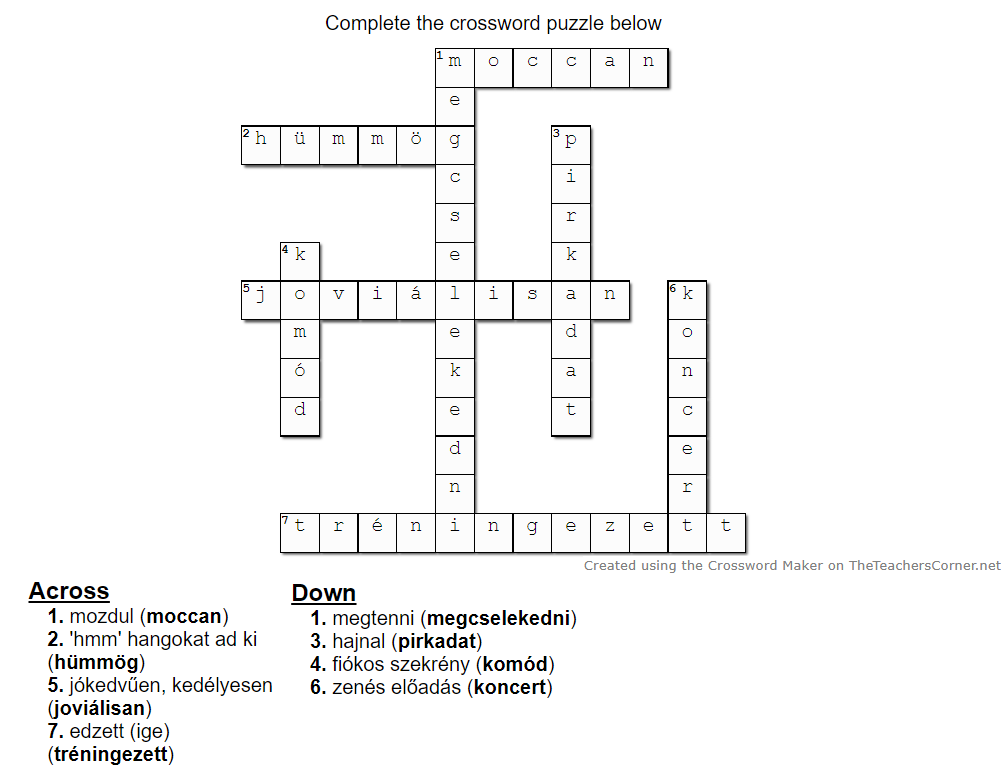 